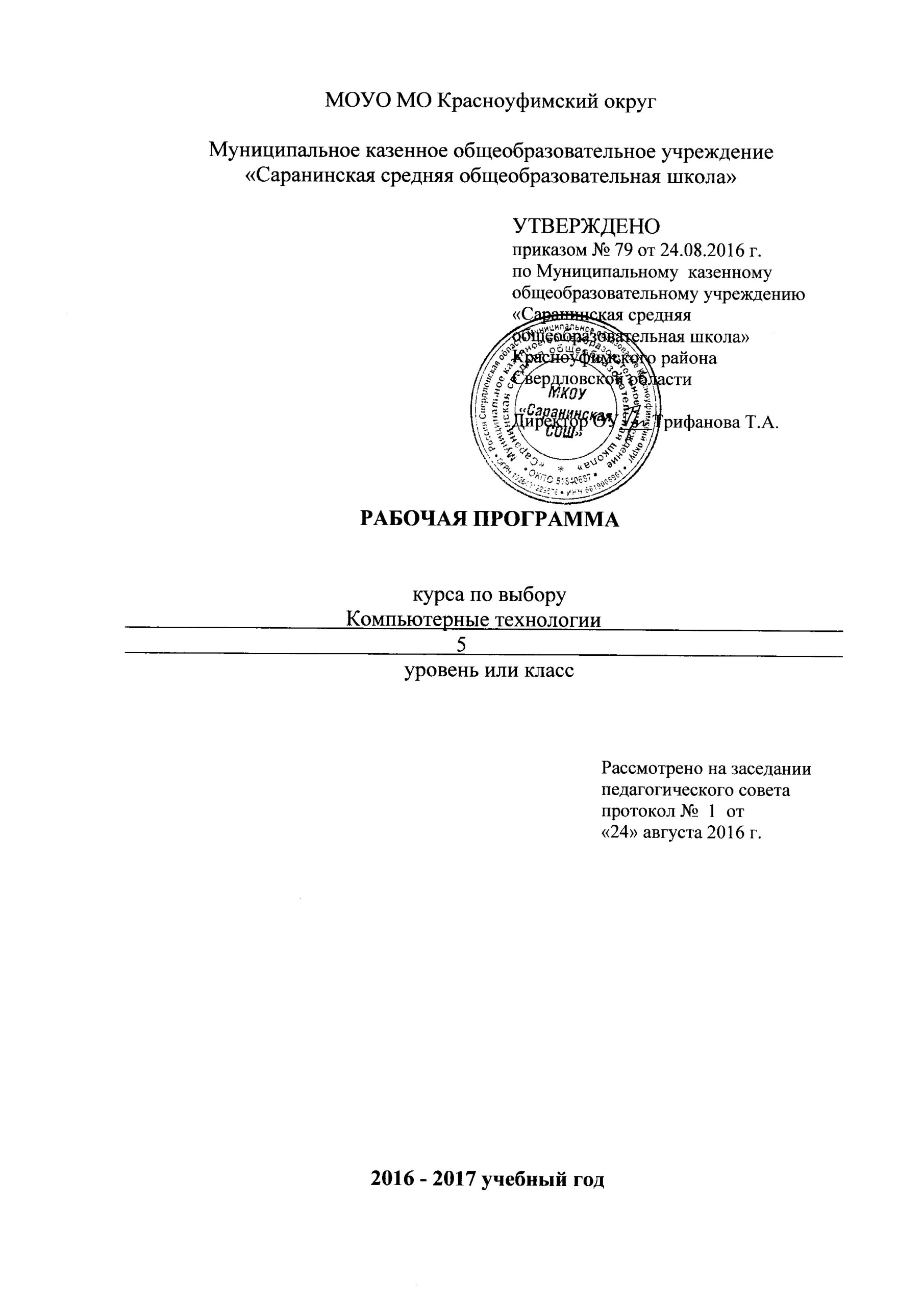 Аннотацияк курсу по выбору «Информатика»Изучение информатики и ИКТ в  5 классах направлено на достижение следующих целей:формирование общеучебных умений и навыков на основе средств и методов информатики и ИКТ, в том числе  овладение умениями работать с различными видами информации, самостоятельно планировать и осуществлять индивидуальную и коллективную информационную деятельность, представлять и оценивать ее результаты;пропедевтическое (предварительное, вводное, ознакомительное) изучение понятий основного курса школьной информатики, обеспечивающее целенаправленное формирование общеучебных понятий, таких как «объект», «система», «модель», «алгоритм» и др.;воспитание ответственного и избирательного отношения к информации; развитие познавательных, интеллектуальных и творческих способностей учащихся.Задачи:показать учащимся роль информации и информационных процессов в их жизни и в окружающем мире;организовать работу в виртуальных лабораториях, направленную на овладение первичными навыками исследовательской деятельности, получение опыта принятия решений и управления объектами с помощью составленных для них алгоритмов; организовать компьютерный практикум, ориентированный на:  формирование умений использования средств информационных и коммуникационных технологий для сбора, хранения, преобразования и передачи различных видов информации (работа с текстом и графикой в среде соответствующих редакторов);  овладение способами и методами освоения новых инструментальных средств; формирование умений и навыков самостоятельной работы; стремление использовать полученные знания в процессе обучения другим предметам и в жизни;создать условия для  овладения основами продуктивного взаимодействия и сотрудничества со сверстниками и взрослыми: умения правильно, четко и однозначно формулировать мысль в понятной собеседнику форме; умения выступать перед аудиторией, представляя ей результаты своей работы с помощью средств ИКТ;Содержание программы направлено на освоение учащимися базовых знаний и формирование базовых компетентностей, что соответствует основной образовательной программе основного общего образования. Она включает все темы, предусмотренные федеральным государственным образовательным стандартом основного общего образования по информатике и ИКТ и авторской программой учебного курса.Курс рассчитан на 35 ч.Курс информатики основной школы является частью непрерывного курса информатики, который включает в себя также пропедевтический курс в начальной школе и обучение информатике в старших классах (на базовом или профильном уровне). В настоящей программе учтено, что сегодня, в соответствии с Федеральным государственным стандартом начального образования, учащиеся к концу начальной школы должны обладать ИКТ-компетентностью, достаточной для дальнейшего обучения. Межпредметные связи, преемственностьМежпредметные связи осуществляются в первую очередь с такими предметами, как:Математика;Русский язык;Физика;Химия;Биология;История;И др.Если учесть, что информатика ведется со 2-го по –ый класс по УМК Горячева А.В. с практикой на ПК; в 5-6 классе спецкурс по УМК Н.В. Макаровой, в 7-м спецкурс по Н.Д. Угриновичу, в 8-9 классах по УМК Н.В. Макаровой, то преемственность в обучении информатики с практикой на ПК со 2-го класса сохраняется.Используемые технологии, методы и формы работы.Личностно-ориентированные технологии;Информационные технологии;Проблемно-поисковые технологии;Репродуктивный метод: беседа, фронтальный опрос, лекция;Частично-поисковой метод;Проектный метод.Особенности организации учебного процесса.Типы уроков:Урок ознакомления с новым материалом;Урок обобщения и систематизации знаний;Урок проверки и коррекции знаний и умений;Комбинированный урок;Урок-зачет.Пояснительная запискаРабочая программа «Информатика и ИКТ» для учащихся 5 классов  разработана  на основе авторской программы Л.Л. Босовой «Информатика и ИКТ для 5-  6 классов», БИНОМ. Лаборатория знаний, 2013 г., в соответствии с  требованиями Федерального государственного образовательного стандарта начального общего образования, положением о рабочих программах МКОУ «Саранинская СОШ».Рабочая программа обеспечена соответствующим программе учебно-  методическим комплектом:Информатика: учебник для 5 класса (ФГОС),/ Л.Л Босова, А.Ю. Босова. – М.: БИНОМ, Лаборатория знаний,2014.Информатика: рабочая тетрадь для 5 класса (ФГОС),/ Л.Л Босова, А.Ю. Босова. – М.: БИНОМ, Лаборатория знаний,2014.Информатика. 5-  6 классы. Методическое пособие. ФГОС, / Л.Л Босова, А.Ю. Босова. – М.: БИНОМ, Лаборатория знаний, 2014.Изучение информатики и ИКТ в  5 классах направлено на достижение следующих целей:формирование общеучебных умений и навыков на основе средств и методов информатики и ИКТ, в том числе  овладение умениями работать с различными видами информации, самостоятельно планировать и осуществлять индивидуальную и коллективную информационную деятельность, представлять и оценивать ее результаты; пропедевтическое (предварительное, вводное, ознакомительное) изучение понятий основного курса школьной информатики, обеспечивающее целенаправленное формирование общеучебных понятий, таких как «объект», «система», «модель», «алгоритм» и др.; воспитание ответственного и избирательного отношения к информации; развитие познавательных, интеллектуальных и творческих способностей учащихся.Для достижения комплекса поставленных целей в процессе изучения информатики в 5 классе необходимо решить следующие задачи:показать учащимся роль информации и информационных процессов в их жизни и в окружающем мире;организовать работу в виртуальных лабораториях, направленную на овладение первичными навыками исследовательской деятельности, получение опыта принятия решений и управления объектами с помощью составленных для них алгоритмов; организовать компьютерный практикум, ориентированный на:  формирование умений использования средств информационных и коммуникационных технологий для сбора, хранения, преобразования и передачи различных видов информации (работа с текстом и графикой в среде соответствующих редакторов);  овладение способами и методами освоения новых инструментальных средств; формирование умений и навыков самостоятельной работы; стремление использовать полученные знания в процессе обучения другим предметам и в жизни;создать условия для  овладения основами продуктивного взаимодействия и сотрудничества со сверстниками и взрослыми: умения правильно, четко и однозначно формулировать мысль в понятной собеседнику форме; умения выступать перед аудиторией, представляя ей результаты своей работы с помощью средств ИКТ;Содержание программы направлено на освоение учащимися базовых знаний и формирование базовых компетентностей, что соответствует основной образовательной программе основного общего образования. Она включает все темы, предусмотренные федеральным государственным образовательным стандартом основного общего образования по информатике и ИКТ и авторской программой учебного курса.Изменения, внесенные в авторскую программу Л.Л. Босовой, взятую за основу написания Рабочей программы:Учебно-тематический планинформатика(предмет)Класс _______5_______	Учитель   Нефёдов Андрей ЮрьевичКоличество часов: всего 35 часов; в неделю 1 час.Плановых контрольных уроков 0, зачетов 0, тестов 0 ч.;Административных контрольных уроков	 0 ч.Планирование составлено на основе авторской рабочей программы.Учебник: Информатика и ИКТ» для учащихся 5 классов  разработана  на основе авторской программы Л.Л. Босовой «Информатика и ИКТ для 5-  6 классов», БИНОМ. Лаборатория знаний, 2013 г.Дополнительная литература:Информатика: рабочая тетрадь для 5 класса (ФГОС),/ Л.Л Босова, А.Ю. Босова. – М.: БИНОМ, Лаборатория знаний,2014.Информатика. 5-  6 классы. Методическое пособие. ФГОС, / Л.Л Босова, А.Ю. Босова. – М.: БИНОМ, Лаборатория знаний,2014.Календарно-тематическое планированиеСодержание тем учебного курса5 класс (34 ч)Информация вокруг нас  (9 часов)Информация и информатика. Компьютер – универсальная машина для работы с информацией. Техника безопасности и организация рабочего места.Основные устройства компьютера и технические средства, с помощью которых может быть реализован ввод информации (текста, звука, изображения ) в компьютер.Программы и документы. Файлы и папки. Основные правила именования файлов.Компьютерные объекты, их имена и графические обозначения. Элементы пользовательского интерфейса: рабочий стол; панель задач. Мышь, указатель мыши, действия с мышью. Управление компьютером с помощью мыши.Компьютерные меню. Главное меню.Запуск программ. Окно программы и его структура.Диалоговые окна. Основные элементы управления, имеющиеся в диалоговых окнах.Ввод информации в память компьютера. Клавиатура. Группы клавиш. Основная позиция пальцев на клавиатуре.Информационные технологии  (17 часов)Текстовый редактор. Правила ввода текста. Слово, предложение, абзац. Приёмы редактирования (вставка, удаление и замена символов). Фрагмент. Перемещение и удаление фрагментов. Буфер обмена. Копирование фрагментов.Проверка правописания, расстановка переносов. Форматирование символов (шрифт, размер, начертание, цвет). Форматирование абзацев (выравнивание, отступ первой строки, междустрочный интервал и др.). Создание и форматирование списков.Вставка в документ таблицы, ее форматирование и заполнение данными.Инструменты распознавания текстов и компьютерного перевода. Компьютерная графика. Простейший графический редактор.  Инструменты графического редактора. Инструменты создания простейших графических объектов. Исправление ошибок и внесение изменений. Работа с фрагментами: удаление, перемещение, копирование.  Преобразование фрагментов.Устройства ввода графической информацииИнформационное моделирование (3 часа)Модели объектов и их назначение. Информационные модели. Словесные информационные модели. Простейшие математические модели. Табличные информационные модели. Структура и правила оформления таблицы. Простые таблицы. Табличное решение логических задач.Электронные таблицы. Графики и диаграммы. Наглядное представление о соотношении величин. Визуализация многорядных данных.Многообразие схем. Информационные модели на графах. Деревья.Элементы алгоритмизации (4 часа)Понятие исполнителя. Неформальные и формальные исполнители. Учебные исполнители (Робот, Чертёжник, Черепаха, Кузнечик, Водолей и др.) как примеры формальных исполнителей. Их назначение, среда, режим работы, система команд. Управление исполнителями с помощью команд и их последовательностей.Что такое алгоритм.  Различные формы записи алгоритмов (нумерованный список, таблица, блок-  схема). Примеры линейных алгоритмов, алгоритмов с ветвлениями и повторениями (в повседневной жизни, в литературных произведениях, на уроках математики и т.д.).Составление алгоритмов (линейных, с ветвлениями и циклами) для управления исполнителями Робот, Чертёжник, Черепаха и др.Требования к уровню подготовки учащихся, обучающихся по данной программеУчащиеся должны знать/понимать:предмет информатики и основные области деятельности человека, связанные с ее применением;виды информации и ее свойства;принцип дискретного (цифрового) представления информации;перевод информации из одной знаковой системы в другую (из текста в таблицу, из аудиовизуального ряда в текст);название и функциональное назначение, основные характеристики устройств ПК;историю развития вычислительной техники;назначение, состав и загрузка операционной системы;операционную оболочку;представление о способах кодирования информации;устройства компьютера, моделирующие основные компоненты информационных функций человека;программное и аппаратное обеспечение компьютера;назначение основных элементов окна графического редактора;приемы создания и редактирования изображения;основные элементы текста;приемы редактирования и форматирования текста;технологию вставки различных объектов;о требованиях к организации компьютерного рабочего места, соблюдать требования безопасности и гигиены в работе со средствами ИКТправило создания анимации.Учащиеся должны уметь:классифицировать информацию по видам;приводить примеры информационных носителей;раскрывать свойства информации на примерах;представлять принципы кодирования информации;кодировать и декодировать простейшее сообщение;включать, выключать и перезагружать компьютер, работать с клавиатурой и мышью;вводить информацию в компьютер с помощью клавиатуры и мыши;соблюдать правила ТБ;различать устройства ввода и вывода;записывать/считывать информацию с любых носителей;работать с окнами в операционной системе Windows и операционной оболочке;запускать программы из меню Пуск;применять текстовый редактор для набора, редактирования и форматирования простейших текстов;применять простейший графический редактор для создания и редактирования рисунков;работать с файлами (создавать, копировать, переименовывать, осуществлять поиск);создавать, редактировать и формировать документ с использованием разных типов шрифтов и включающий рисунок и таблицу;выделять элементы текста;проверять орфографию в документе;выполнять вычисления с помощью приложения Калькулятор;различать виды информации по способам ее восприятия человеком, по формам представления на материальных носителях;приводить простые жизненные примеры передачи, хранения и обработки информации в деятельности человека, в живой природе, технике;создавать простейшие анимации.Перечень учебно-методического обеспенияРабота по данному курсу обеспечивается УМК:Информатика: учебник для 5 класса (ФГОС),/ Л.Л Босова, А.Ю. Босова. – М.: БИНОМ, Лаборатория знаний,2014.Информатика: рабочая тетрадь для 5 класса (ФГОС),/ Л.Л Босова, А.Ю. Босова. – М.: БИНОМ, Лаборатория знаний,2014.Информатика. 5-  6 классы. Методическое пособие. ФГОС, / Л.Л Босова, А.Ю. Босова. – М.: БИНОМ, Лаборатория знаний,2014.Дополнительная литература:Босова Л.Л., Босова А.Ю., Коломенская Ю.Г. Занимательные задачи по информатике. -   М.: БИНОМ. Лаборатория знаний, 2012.Босова Л.Л., Босова А.Ю. Комплект плакатов для 5-  6 классов. -   М.: БИНОМ. Лаборатория знаний, 2012.Босова Л.Л. Набор цифровых образовательных ресурсов «Информатика 5-  7». -   М.: БИНОМ. Лаборатория знаний, 2012.Ресурсы Единой коллекции цифровых образовательных ресурсов (http://school-  collection.edu.ru/)Материалы авторской мастерской Босовой Л.Л. (http://metodist.lbz.ru/authors/informatika/3/)Список литературы Босова, Л.Л. Информатика: Учебник для 5 класса (ФГОС).  М.: БИНОМ. Лаборатория знаний, 2014.Босова, Л.Л. Информатика: Рабочая тетрадь для 5 класса (ФГОС).-   М.: БИНОМ. Лаборатория знаний, 2014.Информатика. 5-  6 классы. Методическое пособие. ФГОС. / Л.Л Босова, А.Ю. Босова. – М.: БИНОМ, Лаборатория знаний,2014.Босова Л.Л., Босова А.Ю., Коломенская Ю.Г. Занимательные задачи по информатике. – М.: БИНОМ. Лаборатория знаний, 2012.Босова Л.Л. Набор цифровых образовательных ресурсов «Информатика 5-  7». – М.: БИНОМ. Лаборатория знаний, 2012.Ресурсы Единой коллекции цифровых образовательных ресурсов (http://school-  collection.edu.ru/)Материалы авторской мастерской Босовой Л.Л. (http://metodist.lbz.ru/authors/informatika/3№ п/пИзменениеОснованиеТема 1 «Информация вокруг нас»Уменьшение количества часов с 13 ч  до 9 ч4 часа добавлены на изучение темы «Информационные технологии» Тема 2 «Информационные технологии»Увеличение количества часов с 13 ч  до 17 ч.Увеличение количества часов происходит за счет 4 ч. Темы «Информация вокруг нас» в связи с выполнением большого объема практических работ.Тема 4 «Резерв»Уменьшение количества часов с 2 ч  до 1 ч.1 час исключен, т.к. учебный план образовательного учреждения предполагает в 5-  м классе 34 учебные недели.№ п/пНаименование разделов и темКол. часовКол. часов№ п/пНаименование разделов и темТеор.Практ.Информация вокруг нас67Информационные технологии49Информационное моделирование12Элементы алгоритмизации22Резерв22ИТОГО:3535№ п/пНаименование разделов и темДатаКорректированиедаты1. Цели изучения курса информатики. ТБ и организация рабочего места. Информация  вокруг нас.2.  Компьютер - универсальная машина для работы с информацией3.  Ввод информации в память компьютера. Практическая работа№1 «Вспоминаем клавиатуру»4. Управление компьютером. Практическая работа №2  «Вспоминаем приёмы  управления компьютером»5.Хранение информации. Практическая работа №3 «Создаём и сохраняем файлы».6.  Передача информации6.  Контрольная работа № 1 по теме «Устройства компьютера и основы пользовательского интерфейса»7.Электронная почта. Практическая работа №4 «Работаем с электронной почтой».  8.  В мире кодов. Способы кодирования информации9. Метод координат10. Текст как форма представления информации. Компьютер — основной инструмент подготовки текстов 11.Основные объекты текстового документа .Ввод текста. Практическая работа №5  «Вводим текст»12. Редактирование текста. Практическая работа №6. «Редактируем текст»13.  Фрагменты текста.  Практическая работа №7. «Работаем с фрагментами текста».14.Форматирование текста. Практическая работа №8  «Форматируем текст»15. Структура таблицы. Практическая работа №9 «Создаём простые таблицы»16. Табличный способ решения логических задач. Контрольная работа № 2 по теме «Создание текстовых документов»17.Наглядные формы представления информации От текста к рисунку, от рисунка к схеме. 18.  Диаграммы. Практическая работа №10  «Строим диаграммы».19.Компьютерная графика. Графический редактор Paint. Практическая работа №11  «Изучаем инструменты графического редактора».20.Устройства ввода графической информации. Практическая работа №12 «Работаем с графическими фрагментами»21.Графический редактор. Практическая работа №13  «Планируем работу в графическом редакторе»22 Разнообразие задач обработки информации22 Контрольная работа № 3 по теме «Обработка информации средствами текстового и графического редакторов»23.Систематизация информации. Практическая работа №14 «Создаём списки»24.Поиск информации. Практическая работа №15  «Ищем информацию в сети интернет».25.Кодирование как изменение формы представле-ния информации.26.Преобразование информации по заданным правилам. Практическая работа №16  «Выполняем вычисления с помощью программы калькулятор»27. Преобразование информации путём рассуждений28. Разработка плана действий и его запись29.Запись плана действий в табличной форме30.Создание движущихся изображений. Практическая работа №17  «Создаём анимацию» (задание 1)31.   Анимация. Практическая работа №17  «Создаём анимацию» (задание 2)32.  Создаём слайд-шоу 32.  Практическая работа № 18 «Создаем слайд-шоу»33.  Годовая контрольная работа за курс 5 класса34.  Работа над ошибками.35.Итоговое обобщение за курс 5 класса